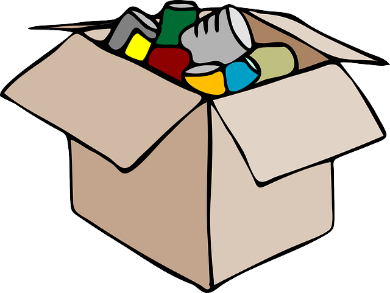 Free Food DistributionThe Catholic Community of Ascension and St. Augustine has partnered with Lancaster Foods, and we have received a grant from the US Department of Agriculture to distribute boxes of food that contain 30.5 pounds of fresh fruit, vegetables, dairy, and meat.  The boxes will be distributed on Saturdays in April beginning at 10:00 am and ending at noon, or earlier if the food is gone.  The distribution will take place at Ducketts Lane Elementary School, 6501 Ducketts Lane, Elkridge, MD 21075, on the following dates:Saturday, April 3, 2021Saturday, April 10, 2021Saturday, April 17, 2021Saturday, April 24, 2021Each vehicle or walker will be eligible to receive two boxes of food, and all participants must wear a face mask during pickup.  There are no income or documentation restrictions.  We have requested over 2,000 boxes of food, but once the food is gone it is gone.  You are welcome to come each week that the program is available to receive food.Questions?Please contact ccastafooddistribution4@gmail.com.This program is neither sponsored nor endorsed by the Howard County Public School System. 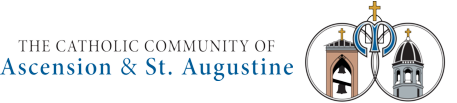 